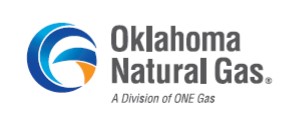 					     PROJECT SCOPE FORM					          Builders Hotline             East Region: 918-831-8333 -  Slimgaser@onegas.com         West Region: 405-530-2570 – Slimgas-metrookc@onegas.comScopePlease identify type of project:Contact Information:Requested Date must accommodate ALL Builder Criteria being met.When returning this form please provide the following:Project Site Plan showing proposed meter locationProposed plat if applicable Elevated Pressure Request (if requesting 2 psig or greater)If multiple suites, provide suite numbers for each meterAdditional Comments:                       Project NameAddressSuite Number Nearest IntersectionNumber of Meters RequestedIf New Residential          Lot & BlockPressure RequestedIf other:BTU Load (CFH)Primary ContactPhone #EmailPreferred Method of ContactPhone       Text          Email  RESIDENTIAL CRITERIAKickout must be installed according to ONG StandardWithin 6” of final gradePath clear of obstruction from mainline to kickout locationCOMMERCIAL CRITERIAWalls standingWithin 6” of final gradePath clear of obstruction from mainline to kickout locationIf compaction or concrete will be completed before ONG can install service, we recommend a conduit be installed by the builder/developer (coordinate conduit location with ONG)Service line requested date:Gas meter requested date: